Details of Intervention:	                                     Visit www.mde.k12.ms.us/intervention for suggestions of strategies.Comments:  RCSD Tier III (Supplemental Instruction) DocumentationSchool:  Student Name: ____ Continue current intervention plan.			____ Revise plan. (See plan below.)Student Name & Grade:Describe intensive intervention strategies utilized – should be backed by scientifically-based research (SBR):Provide specific evaluation criteria, in measurable terms, utilized to determine effectiveness and monitor progress:Describe target deficit area of intervention(s) – identify if academic and/or behavioral and explain:Describe intensive intervention strategies utilized – should be backed by scientifically-based research (SBR):Provide specific evaluation criteria, in measurable terms, utilized to determine effectiveness and monitor progress:____Documented Review        Date: __________________                   Sufficient Progress Made? (circle one):  Yes  /  No
                                                                                                                                                                 (if no, an additional intervention form should be completed)____Documented Review        Date: __________________                   Sufficient Progress Made? (circle one):  Yes  /  No
                                                                                                                                                                 (if no, an additional intervention form should be completed)____Documented Review        Date: __________________                   Sufficient Progress Made? (circle one):  Yes  /  No
                                                                                                                                                                 (if no, an additional intervention form should be completed)____Documented Review        Date: __________________                   Sufficient Progress Made? (circle one):  Yes  /  No
                                                                                                                                                                 (if no, an additional intervention form should be completed)____Documented Review        Date: __________________                   Sufficient Progress Made? (circle one):  Yes  /  No
                                                                                                                                                                 (if no, an additional intervention form should be completed)____Documented Review        Date: __________________                   Sufficient Progress Made? (circle one):  Yes  /  No
                                                                                                                                                                 (if no, an additional intervention form should be completed)____Documented Review        Date: __________________                   Sufficient Progress Made? (circle one):  Yes  /  No
                                                                                                                                                                 (if no, an additional intervention form should be completed)  Adequate progress was made; intervention was successful in meeting student’s needs. This student will be returned to Tier 1 or Tier 11 and we will re-evaluate.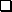   Adequate progress was not made; intervention was somewhat successful in meeting student’s needs. Student will continue at Tier III and additional intervention will be attempted. 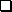   Adequate progress was not made; intervention was not successful in meeting student’s needs. Referral for child study.   Student currently has an IEP.